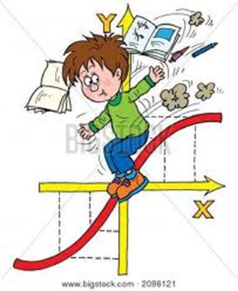 J’applique l’identité remarquable : (a - b)² = a² - 2ab + b²     -      =      -     +     -      =      -     +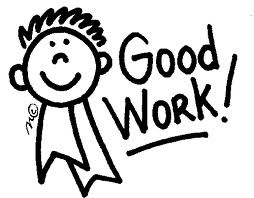 